ПОЯСНЮВАЛЬНА ЗАПИСКА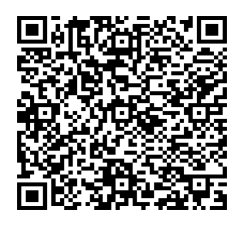 № ПЗН-52117 від 08.03.2023до проєкту рішення Київської міської ради:Про надання комунальному підприємству з питань будівництва житлових будинків  «Житлоінвестбуд-УКБ» земельної ділянки в постійне користування для розміщення та експлуатації будівель і споруд автомобільного транспорту та дорожнього господарства (розміщення лінійних об’єктів транспортної  інфраструктури) на вул. Прирічній в Оболонському районі міста КиєваЮридична особа:Відомості про земельну ділянку (кадастровий № 8000000000:78:215:0016).Обґрунтування прийняття рішення.Відповідно до статті 123 Земельного кодексу України, враховуючи, що земельна ділянка зареєстрована в Державному земельному кадастрі (витяг з Державного земельного кадастру про земельну ділянку від 08.03.2023 № НВ-0000419532023), право комунальної власності територіальної громади міста Києва на яку зареєстровано в установленому порядку (інформаційна довідка з Державного реєстру речових прав на нерухоме майно від 08.03.2023           № 325124499), Департаментом земельних ресурсів виконавчого органу Київської міської ради (Київської міської державної адміністрації) розроблено проєкт рішення Київської міської ради щодо надання в постійне користування земельної ділянки без зміни її меж та цільового призначення без складання документації із землеустрою.Мета прийняття рішення.Метою прийняття рішення є забезпечення реалізації встановленого Земельним кодексом України права особи на оформлення права користування земельною ділянкою. Особливі характеристики ділянки.Стан нормативно-правової бази у даній сфері правового регулювання.Загальні засади та порядок передачі земельних ділянок у користування зацікавленим особам визначено Земельним кодексом України та Порядком набуття прав на землю із земель комунальної власності у місті Києві, затвердженим рішенням Київської міської ради від 20.04.2017 № 241/2463.Фінансово-економічне обґрунтування.Реалізація рішення не потребує додаткових витрат міського бюджету.Відповідно до Податкового кодексу України та Положення про плату за землю в місті Києві, затвердженого рішенням Київської міської ради від 23.06.2011 № 242/5629 «Про встановлення місцевих податків і зборів у м. Києві» (зі змінами та доповненнями) розрахунковий розмір земельного податку складатиме:709 049 грн 88 коп (1 %).Прогноз соціально-економічних та інших наслідків прийняття рішення.Наслідками прийняття розробленого проєкту рішення стане реалізація зацікавленою особою своїх прав щодо використання земельної ділянки.Доповідач: директор Департаменту земельних ресурсів Валентина ПЕЛИХ НазваКОМУНАЛЬНЕ ПІДПРИЄМСТВО З ПИТАНЬ БУДІВНИЦТВА ЖИТЛОВИХ БУДИНКІВ «ЖИТЛОІНВЕСТБУД-УКБ» Перелік засновників (учасників)КИЇВСЬКА МІСЬКА ДЕРЖАВНА АДМІНІСТРАЦІЯ Кінцевий бенефіціарний власник (контролер)Відсутній Реєстраційний номер:від 06.03.2023 № 416446982 Місце розташування:м. Київ, р-н Оболонський, вул. Прирічна Площа:1,6919 га Вид та термін    користування:Право в процесі оформлення (постійне користування) Категорія земель:землі промисловості, транспорту, електронних комунікацій, енергетики, оборони та іншого призначення Цільове призначення:12.04 для розміщення та експлуатації будівель і споруд автомобільного транспорту та дорожнього господарства                      (розміщення лінійних об’єктів транспортної  інфраструктури) Нормативно грошова70 904 987  грн 99 коп. *Наведені розрахунки нормативної грошової оцінки не є остаточними і будуть уточнені    відповідно до вимог чинного законодавства при оформленні права на земельну ділянку. *Наведені розрахунки нормативної грошової оцінки не є остаточними і будуть уточнені    відповідно до вимог чинного законодавства при оформленні права на земельну ділянку. Наявність будівель і   споруд на ділянці:Земельна ділянка вільна від капітальної забудови. Наявність ДПТ:Детальний план території відсутній. Функціональне   призначення згідно з  Генпланом:Відповідно до Генерального плану міста Києва, затвердженого рішенням Київської міської ради від 28.03.2002 № 370/1804, земельна ділянка за функціональним призначенням належить до території громадських будівель і споруд (витяг з містобудівного кадастру, наданий листом Департаменту містобудування та архітектури виконавчого органу Київської міської ради (Київської міської державної адміністрації) (далі - Департамент містобудування та архітектури) від 07.03.2023 № 055-1427. Департаментому містобудування та архітектури від 22.06.2020 № 6431/0/09/19-29 щодо відповідності заявленої ініціативи містобудівній документації та наявних містобудівних умов та обмежень, що мають бути враховані при розробці документації із землеустрою (обліковий код земельної ділянки 78:215:0031 в межах кадастрового кварталу 78:215).  Правовий режим:Земельна ділянка належить до земель комунальної власності територіальної громади міста Києва (право зареєстровано в Державному реєстрі речових прав на нерухоме майно 05.09.2022, номер відомостей про речове право: 47787404, інформаційна довідка з Державного реєстру речових прав на нерухоме майно від 08.03.2023 № 325124499). Розташування в зеленій  зоні:Земельна ділянка не входить до зеленої зони.	 Інші особливості:Частина земельної ділянки площею 0,9526 га розташована в межах червоних ліній.Земельна ділянка сформована в рамках реалізації Міської цільової програми використання та охорони земель міста Києва  (кадастровий номер 8000000000:78:215:0016) площею 1,6919 га та зареєстрована у Державному земельному кадастрі на підставі розробленої КП «Київський інститут земельних відносин» технічної документації із землеустрою щодо інвентаризації земель з видом цільового призначення – 12.04 для  розміщення та експлуатації  будівель і споруд автомобільного транспорту та дорожнього господарства.Технічна документація із землеустрою щодо інвентаризації земель на території кадастрового кварталу 78:215 затверджена рішенням Київської міської ради від 25.08.2022 № 5116/5157.    Зазначаємо, що Департамент земельних ресурсів не може перебирати на себе повноваження Київської міської ради та приймати рішення про передачу або відмову в передачі в постійне користування земельної ділянки, оскільки відповідно до  пункту 34 частини першої статті 26 Закону України «Про місцеве самоврядування в Україні» та статей 9, 122 Земельного кодексу України такі питання вирішуються виключно на пленарних засіданнях сільської, селищної, міської ради.     Зазначене підтверджується, зокрема, рішеннями Верховного Суду від 28.04.2021 у справі № 826/8857/16, від 17.04.2018 у справі № 826/8107/16, від 16.09.2021 у справі № 826/8847/16.     Зважаючи на вказане, цей проєкт рішення направляється для подальшого розгляду Київською міською радою відповідно до її Регламенту.Директор Департаменту земельних ресурсівВалентина ПЕЛИХ